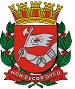 PREFEITURA DO MUNICÍPIO DE SÃO PAULO SECRETARIA MUNICIPAL DA EDUCAÇÃOAVALIAÇÃO ESPECIAL DE DESEMPENHO EM ESTÁGIO PROBATÓRIO DECRETO Nº 57.817, DE 3 DE AGOSTO DE 2017FORMULÁRIO 4DELIBERAÇÕES DA COMISSÃO ESPECIAL DE ESTÁGIO PROBATÓRIO (CEEP)1. Deliberações:(assinatura eletrônica de todos os membros da CEEP e ciência da URH/SUGESP)